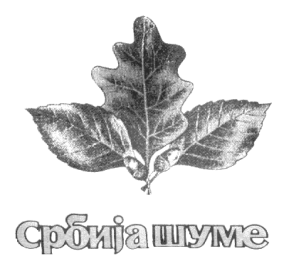 Јавно Предузеће за газдовање шумама „СРБИЈАШУМЕ“, Нови БеоградБулевар Михајла Пупина 113Број: 406/2019-Датум: 03.10.2019.године Свим понуђачима који су преузели конкурсну документацију за јавну набавку 406/2019Предмет: ИЗМЕНА И ДОПУНА КОНКУРСНЕ ДОКУМЕНТАЦИЈЕ ЗА НАБАВКУ-  НАБАВКА ГОРИВА (БМБ 95, еуродизел) за ЈП „Србијашуме“ за 2019. годину број 406/2019У складу са чланом 63. став 1. Закона о јавним набавкама, обавештавамо све потенцијалне понуђаче који су преузели конкурсну документацију за јавну набавку број 406/219 – Набавка добара НАБАВКА ГОРИВА (БМБ 95, еуродизел) за ЈП „Србијашуме“ за 2019. годину број 406/2019, услед техничке грешке, мења се део конкурсне документације, и то у делу:7. Модел уговора- страна 25, и у прилогу Вам достављамо измењену стану 25 конкурсне документације у поступку јавне набавке 406/2019.ЈП“Србијашуме“Комисија за јавну набавкуПРЕДМЕТ УГОВОРАПредмет овог уговора је купопродаја добара и то горива (БМБ 95, еуродизел), за ЈП „Србијашуме“ за 2019. годину, у свему према захтевима Купца из конкурсне документације јавне набавке број 406/2019 и понуди Продавца број __________ од _____________ године.2. ЦЕНА2.1. Цена добара која су предмет овог уговора, према опису и количини, износи како следи: Уговор се закључује у висини процењене вредности.2.2. Купац може након закључења уговора о јавној набавци без спровођења поступка јавне набавке повећати обим предмета набавке, с тим да се вредност овог уговора може повећати максимално до 5% од укупне вредности првобитно закљученог уговора, у складу са чланом 115. Закона о јавним набавкама.2.3. Цене нафтних деривата утврђују се одлуком Продавца у складу са кретањима цена на тржишту нафтних деривата. Одлуке Продавца о променама цена нафтних деривата се доносе у оним интервалима у којима се обезбеђује њихово усклађивање са кретањима цена на тржишту нафтних деривата. Испоручене нафтне деривате Продавац ће фактурисати по цени која важи на дан испоруке.2.4. Попусти и друге погодности: ___________________________________________________________________________________________________________________________________________________________________________________________________________________3. РОК И НАЧИН ПЛАЋАЊА3.1. Купац се обавезује да плаћање добара која су предмет овог уговора, за снабдевање на бензинским станицама (картицама), изврши у року од 30 дана од дана достављања исправне фактуре Купцу на плаћање.3.2. Фактурисање за добра која су предмет овог уговора, за снабдевање на бензинским станицама (картицама), испоручена од 1. до 15-ог дана у месецу врши се 15-ог дана у месецу, а за добра испоручена од 16-ог дана у месецу до краја месеца врши се последњег дана у месецу.Редни број ОПИСјед. мереколичинаЈединична цена(у РСД, без ПДВ)Укупна вредност(јед.цена х количина)(у РСД, без ПДВ)1.Еуродизел - снабдевање на бензинским станицама (картицама)литар1.664.9832.БМБ 95 - снабдевање на бензинским станицама (картицама)литар630.922,333.Еуродизел - снабдевање директно цистернамалитар100.0004.БМБ 95 - снабдевање директно цистернамалитар50.000СВЕГА УКУПНО (ИЗНОС ПОНУДЕ БЕЗ ПДВ-а) СВЕГА УКУПНО (ИЗНОС ПОНУДЕ БЕЗ ПДВ-а) СВЕГА УКУПНО (ИЗНОС ПОНУДЕ БЕЗ ПДВ-а) СВЕГА УКУПНО (ИЗНОС ПОНУДЕ БЕЗ ПДВ-а) СВЕГА УКУПНО (ИЗНОС ПОНУДЕ БЕЗ ПДВ-а) ПДВ по стопи од ___%ПДВ по стопи од ___%ПДВ по стопи од ___%ПДВ по стопи од ___%ПДВ по стопи од ___%УКУПАН ИЗНОС ПОНУДЕ СА ПДВ-ом) УКУПАН ИЗНОС ПОНУДЕ СА ПДВ-ом) УКУПАН ИЗНОС ПОНУДЕ СА ПДВ-ом) УКУПАН ИЗНОС ПОНУДЕ СА ПДВ-ом) УКУПАН ИЗНОС ПОНУДЕ СА ПДВ-ом) 